Załącznik nr 4 do Wytycznych do postępowania 
w sprawie zatrudnienia nauczyciela akademickiego poza otwartym konkursem w Uniwersytecie OpolskimWNIOSEK O ZATRUDNIENIE W CHARAKTERZE NAUCZYCIELA AKADEMICKIEGO W UNIWERSYTECIE OPOLSKIM 
POZA KONKURSEM OTWARTYM* (jeżeli dotyczy)IMIĘ i NAZWISKO KANDYDATA JEDNOSTKA Uniwersytetu OpolskiegoDYSCYPLINA NAUKOWA LUB ARTYSTYCZNA*STANOWISKO (z oznaczeniem grupy pracowniczej)WYMIAR ETATU ŹRÓDŁO FINANSOWANIA*UZASADNIENIEPOSTULOWANY TERMIN ZATRUDNIENIA STANOWISKO RADY INSTYTUTU ____________________ w załączniku (poniżej wpisać numer i datę) OPINIA Prorektora ds. naukidataimię i nazwisko prorektoraOKRES ZATRUDNIENIA od                                   do DATA WNIOSKU imię i nazwisko oraz funkcja WnioskodawcyDECYZJA REKTORA Uniwersytetu Opolskiegodataimię i nazwisko Rektora UOZAŁĄCZNIKI:Podanie o przyjęcie skierowane do JM RektoraŻyciorysKwestionariusz osobowyWykaz publikacji naukowychKopie dyplomówOpinieOświadczenie o podstawowym miejscu pracy (jeżeli dotyczy)Oświadczenie o wyrażeniu zgody na przetwarzanie danych osobowych Oświadczenie o dziedzinie nauki i dyscyplinie naukowej (jeżeli dotyczy)Upoważnienie do zaliczenie do liczby N (jeżeli dotyczy)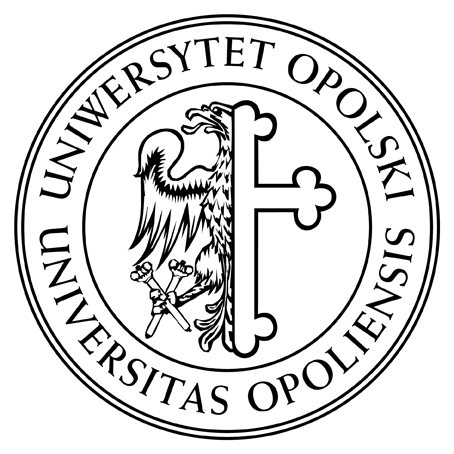 